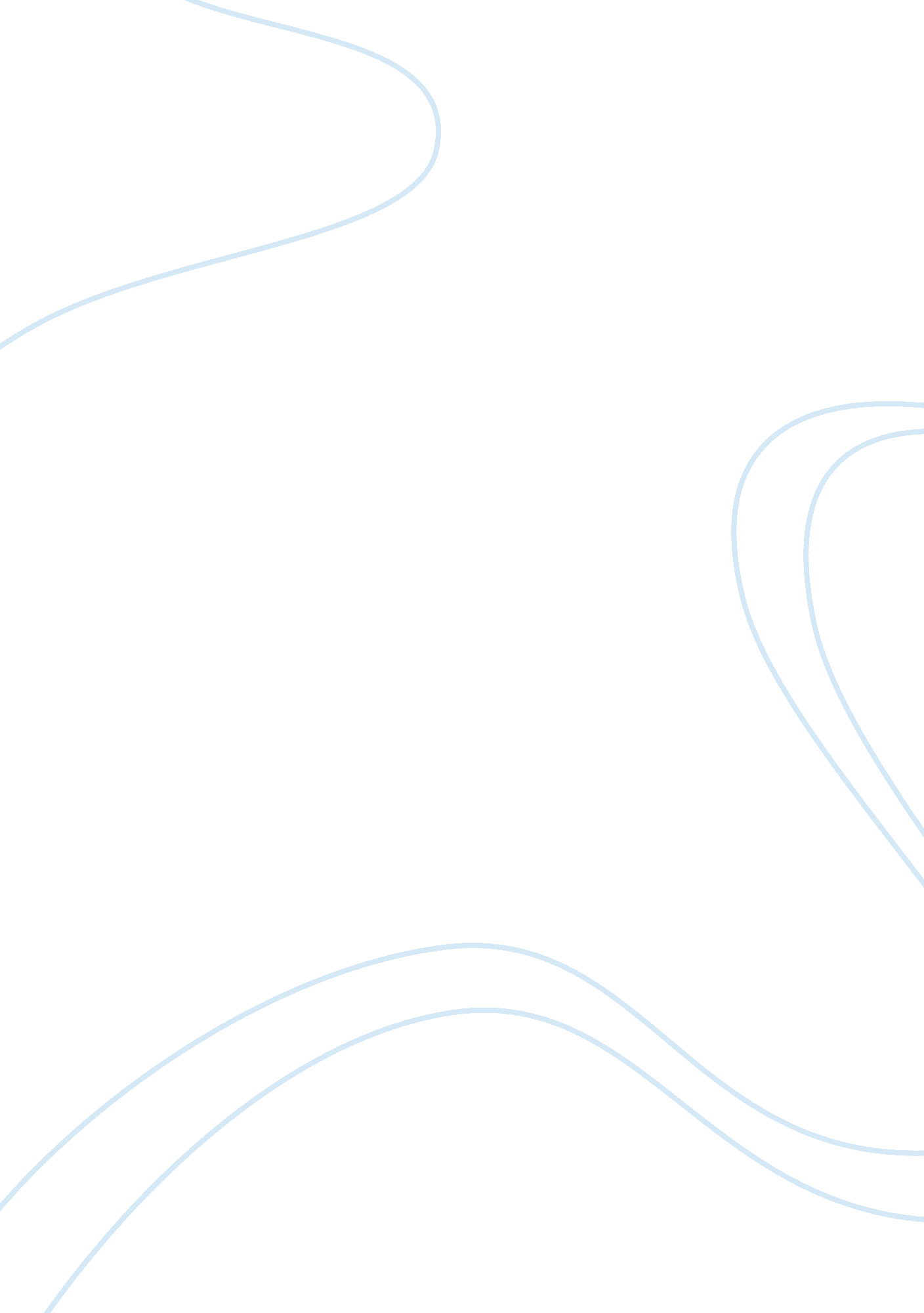 The sickness care systemHealth & Medicine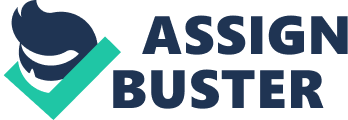 Why Healthcare System Are Referred To As the Sickness Care System Healthcare system are referred to as the sickness care system According to Gumbiner & Gumbiner (2008), once a person is born, he bears all the legal rights and obligation to live a healthy life. Therefore, everybody must be so sure to receive the best healthcare services that protect and support health. As such, health services are mainly supported with the aid of healthcare systems. However, the above systems are mostly referred to as the sickness care system which, has come with many variations. So what is the relationship? 
Firstly, a healthcare system supports the role of treatment, diseases prevention and treatment. In such a case, it is perceived to handle sicknesses and different kinds of illnesses through research; funding and other medical infrastructure thus deserves to be called as sickness care systems. In addition, healthcare system is associated with research of sufficient information concerning treatment of infectious diseases through dependent laboratories that are of significance to the community. Such a system is mainly concerned by eradication of an infectious syndrome. The engagement of technological and research systems that are geared towards the eradication of infectious diseases enables it to get a reference as a sickness care system (Gumbiner & Gumbiner, 2008). 
Majority often refer to the United States healthcare systems as sickness care systems simply because the government of the United States often implement a reactive model that is targeted at health and medical care situations. The model entails efforts targeted at forestalling clinical manifestations. Ultimately, prevention has been perceived as the most effective mechanism aimed at improving the societal wellness, healthcare systems help to reduce a bigger percentage of Medicare costs. As such, it is much more related to treatment care systems (Gumbiner & Gumbiner, 2008). 
Reference: 
Top of Form 
Gumbiner, R., & Gumbiner, A. (2008). Curing our sick health care system: A solution to Americas health care crisis. Bloomington, IN: AuthorHouse. 
Bottom of Form 